KẾ HOẠCHTổ chức các hoạt động kỷ niệm 15 năm Ngày thành lập thành phố Kon Tum (10/4/2009-10/4/2024)Căn cứ Nghị định số 15/NĐ-CP, ngày 10/4/2009 của Chính phủ về việc thành lập thành phố Kon Tum trực thuộc tỉnh Kon Tum.Căn cứ Quyết định số 1293-QĐ/TU, ngày 30/03/2023 của Ban Thường vụ Thành ủy về việc thành lập Ban Chỉ đạo kỷ niệm các ngày lễ lớn và các sự kiện lịch sử quan trọng trên địa bàn thành phố Kon Tum trong 03 năm (2023-2025).Căn cứ Quyết định số 01-QĐ/BCĐ, ngày 28/12/2023 của Ban Chỉ đạo kỷ niệm các ngày lễ lớn và các sự kiện lịch sử quan trọng trên địa bàn thành phố Kon Tum trong 03 năm (2023-2025) về việc thành lập Ban Tổ chức các hoạt động kỷ niệm 15 năm Ngày thành lập thành phố Kon Tum (10/4/2009- 10/4/2024).Thực hiện Thông báo số 959-TB/TU, ngày 10/01/2024 của Ban Thường vụ Thành ủy về các nội dung trình Hội nghị Ban Thường vụ Thành ủy tháng 12/2023, Ban Tổ chức các hoạt động kỷ niệm 15 năm Ngày thành lập thành phố Kon Tum (10/4/2009-10/4/2024) (Ban Tổ chức) xây dựng Kế hoạch tổ chức các hoạt động kỷ niệm 15 năm Ngày thành lập thành phố Kon Tum, cụ thể như sau:MỤC ĐÍCH, YÊU CẦUMục đíchTuyên truyền, giáo dục truyền thống lịch sử, văn hóa; bồi dưỡng và phát huy tinh thần yêu nước, sức mạnh đoàn kết của Đảng bộ và Nhân dân các dân tộc thành phố Kon Tum qua 15 năm xây dựng và phát triển.Tạo không khí vui tươi, phấn khởi, cổ vũ, động viên cán bộ, đảng viên và các tầng lớp Nhân dân phát huy truyền thống đoàn kết, tạo động lực thúc đẩy phong trào thi đua lao động sản xuất, công tác, học tập, quyết tâm thực hiện thắng lợi Nghị quyết Đại hội đại biểu Đảng bộ thành phố Kon Tum lần thứ XII, Đại hội đại biểu Đảng bộ tỉnh Kon Tum lần thứ XVI, góp phần xây dựng quê hương Kon Tum ổn định và phát triển bền vững.Giới thiệu, quảng bá những nét đặc sắc, thế mạnh và tiềm năng của thành phố Kon Tum đến với bạn bè trong tỉnh, trong nước và quốc tế, góp phầnthu hút đầu tư phát triển kinh tế, du lịch; kết nối thu hút các doanh nghiệp tham gia đầu tư phát triển thành phố Kon Tum nói riêng và tỉnh Kon Tum nói chung.Yêu cầu:Đảm bảo sự lãnh đạo, chỉ đạo của Ban Thường vụ Thành ủy, Ủy ban nhân dân thành phố; sự phối hợp, tham gia của các cơ quan, đơn vị, ban ngành, đoàn thể, Ủy ban nhân dân các xã, phường trong triển khai thực hiện các hoạt động kỷ niệm 15 năm Ngày thành lập thành phố Kon Tum.Thực hiện Biên bản ghi nhớ hợp tác phát triển du lịch ngày 25/6/2022 giữa các thành phố: thành phố Tuy Hòa, thành phố Plei Ku, thành phố Buôn Ma Thuột, thành phố Kon Tum, thành phố Gia Nghĩa, năm 2024, thành phố Kon Tum đăng cai tổ chức các hoạt động xúc tiến du lịch, nhằm kích cầu du lịch, liên kết hợp tác phát triển du lịch giữa thành phố Kon Tum và các thành phố ở Tây Nguyên với thành phố Tuy Hòa, tỉnh Phú Yên.Tổ chức các hoạt động kỷ niệm bằng các hình thức phong phú, trang trọng, ấn tượng, đảm bảo an ninh và trật tự an toàn xã hội; công tác chuẩn bị chu đáo, chặt chẽ, thiết thực, hiệu quả, tiết kiệm, tránh phô trương, hình thức.NỘI DUNG HOẠT ĐỘNG:Công tác tuyên truyền:Công tác tuyên truyền cổ động trực quan:Công tác tuyên truyền cổ động trực quan trên địa bàn thành phố được thực hiện 03 đợt bằng các hình thức: xây dựng maket, băng rôn, pa nô, xe loa tuyên truyền lưu động, tổ chức biểu diễn thông tin lưu động về các làng đồng bào dân tộc thiểu số với chủ đề “Chào mừng kỷ niệm 15 năm Ngày thành lập thành phố Kon Tum”, góp phần tạo không khí thi đua sôi nổi trong nhân dân, lập thành tích chào mừng sự kiện lớn và có ý nghĩa, đánh dấu chặng đường 15 năm xây dựng và phát triển của thành phố Kon Tum.Đợt 1: Tuyên truyền các hoạt động hướng tới chào mừng kỷ niệm 15 năm Ngày thành lập thành lập thành phố, thời gian thực hiện từ 01/01/2024 đến 16/3/2024.Đợt 2: Tuyên truyền các hoạt động trong chuỗi các sự kiện chào mừng kỷ niệm 15 năm Ngày thành lập thành phố, thời gian thực hiện từ 16/3/2024 đến 10/4/2024.Đợt 3: Tuyên truyền kết quả tổ chức các hoạt động trong chuỗi sự kiện chào mừng kỷ niệm 15 năm Ngày thành lập thành phố, thời gian thực hiện từ 10/4/2024 đến 19/5/2024.Tổ chức các hoạt động truyền thông:Thông tin về các hoạt động chào mừng kỷ niệm 15 năm Ngày thành lập thành phố Kon Tum gắn với tổ chức Ngày hội quảng bá kết nối du lịch các thành phố ở Tây Nguyên với thành phố Tuy Hòa năm 2024.Xây dựng phóng sự truyền hình thời lượng từ 10 đến 15 phút quảng bá,giới thiệu các thành tựu nổi bật của thành phố Kon Tum trên các lĩnh vực kinh tế, chính trị, văn hóa - xã hội, đảm bảo quốc phòng - an ninh qua 15 năm xây dựng và phát triển.Tăng cường các hoạt động tuyên truyền trên các phương tiện: hệ thống truyền thanh thành phố, xã, phường; Trang thông tin điện tử thành phố, xã, phường; Fanpage du lịch thành phố Kon Tum, trên hệ thống Zalo, Facebook…; phối hợp thực hiện trên các kênh truyền thông, phương tiện truyền thông của các đơn vị trong và ngoài tỉnh về các hoạt động kỷ niệm 15 năm Ngày thành lập thành phố Kon Tum gắn với tổ chức Ngày hội quảng bá kết nối du lịch các thành phố ở Tây Nguyên với thành phố Tuy Hòa năm 2024.Thời gian thực hiện: Từ tháng 01 năm 2024 đến hết tháng 4 năm 2024.Đơn vị chủ trì thực hiện: Phòng Văn hóa và Thông tin thành phố hướng dẫn, Trung tâm Văn hóa - Thể thao - Du lịch và Truyền thông thành phố, Ủy ban nhân dân các xã, phường và các cơ quan, đơn vị liên quan thực hiện.Lễ viếng Di tích lịch sử Ngục Kon Tum và Nhà bia tưởng niệm liệt sỹ thành phố Kon Tum (có Kế hoạch chi tiết riêng).- Thời gian: 6h45’, ngày 10/4/2024.Địa điểm: Ngục Kon Tum và Nhà bia tưởng niệm liệt sỹ thành phố KonTum.Nội dung thực hiện: Viếng Di tích lịch sử Ngục Kon Tum và Nhà biatưởng niệm liệt sỹ thành phố Kon Tum.Đơn vị chủ trì thực hiện: Phòng Lao động - Thương binh và Xã hội thànhphố.Đơn vị phối hợp thực hiện: Ban Chỉ huy Quân sự thành phố; Công anthành phố; Văn phòng Hội đồng nhân dân và Ủy ban nhân dân thành phố; Trung tâm Văn hóa - Thể thao - Du lịch và Truyền thông thành phố; UBND phường Quyết Thắng.Tổ chức chuỗi các hoạt động chào mừng kỷ niệm 15 năm Ngày thành lập thành phố Kon Tum (10/4/2009-10/4/2024):Cuộc thi sáng tác Văn học - Nghệ thuật (Thể loại: Thơ, nhạc, nhiếp ảnh) nhân dịp kỷ niệm 15 năm Ngày thành lập thành phố Kon Tum (10/4/2009 – 10/4/2024) (có Kế hoạch chi tiết riêng).Thời gian: Phát động cuộc thi vào tháng 02/2024; kết thúc cuộc thi vào ngày 31/7/2024; tổng kết trao giải vào tháng 9/2024.Địa điểm: UBND thành phố Kon Tum.Nội dung thực hiện: Tổ chức cuộc thi sáng tác Văn học - Nghệ thuật, tạo cơ hội cho các Văn Nghệ sỹ, Nhân dân sáng tạo những tác phẩm có giá trị về tư tưởng và nghệ thuật, phản ánh hình ảnh Đất nước, con người Kon Tum nói chung, thành phố Kon Tum nói riêng trong lao động, sản xuất, học tập và sẵn sàng chiến đấu bảo vệ Tổ quốc; những thành tựu phát triển kinh tế - xã hội, bảođảm an ninh chính trị qua 15 năm thành lập và phát triển (10/4/2009– 10/4/2024); góp phần cổ vũ sự nghiệp xây dựng và bảo vệ quê hương, đất nước.Đơn vị chủ trì thực hiện: Phòng Văn hóa và Thông tin thành phố.Đơn vị phối hợp thực hiện: Các cơ quan cấp tỉnh có liên quan, các phòng, ban, đơn vị thành phố.Tổ chức các hoạt động kỷ niệm 15 năm Ngày thành lập thành phố Kon Tum (10/4/2009-10/4/2024) gắn với hoạt động quảng bá và kết nối xúc tiến du lịch giữa các thành phố ở Tây Nguyên với thành phố Tuy Hòa năm 2024 (có Kế hoạch chi tiết riêng):Thời gian: Từ ngày 10/4/2024 - 12/4/2024. Khai mạc lúc 19h00, ngày 10/4/2024. Bế mạc lúc 19h00, ngày 12/4/2024.Địa điểm: Quảng trường 16/3 thành phố Kon Tum và các điểm Du lịch trên địa bàn thành phố.Nội dung thực hiện: Tổ chức các hoạt động kỷ niệm 15 năm Ngày thành lập thành phố Kon Tum (10/4/2009-10/4/2024) gắn với hoạt động quảng bá và kết nối xúc tiến du lịch giữa các thành phố ở Tây Nguyên với thành phố Tuy Hòa năm 2024.Đơn vị chủ trì tham mưu: Phòng Văn hóa và Thông tin thành phố tham mưu Kế hoạch quảng bá và kết nối xúc tiến du lịch giữa các thành phố ở Tây Nguyên với thành phố Tuy Hòa năm 2024.Đơn vị thực hiện: Trung tâm Văn hóa - Thể thao - Du lịch và Truyền thông thành phố; phòng Kinh tế thành phố; UBND phường Quyết Thắng, Thắng Lợi; các đơn vị có liên quan, Ủy ban nhân dân các xã, phường liên quan.Giải đua thuyền độc mộc thành phố Kon Tum mở rộng năm 2024(có Kế hoạch chi tiết riêng):Thời gian: Dự kiến trong tháng 3/2024 (Nằm trong các hoạt động của thành phố Kon Tum tham gia tại Festival Sâm Ngọc Linh - Kon Tum - Việt Nam lần thứ I năm 2024 và kỷ niệm 15 năm Ngày thành lập thành phố Kon Tum).Địa điểm: Khai mạc, bế mạc: Tại Phố đêm Đăk Bla, phường Quyết Thắng, thành phố Kon Tum, tỉnh Kon Tum.Nội dung thực hiện: Thi đấu trên sông Đăk Bla (đoạn từ cầu Đăk Bla đến khu Di tích lịch sử Ngục Kon Tum).Đơn vị chủ trì thực hiện: Trung tâm Văn hóa - Thể thao - Du lịch và Truyền thông thành phố Kon Tum.Đơn vị phối hợp thực hiện: UBND phường Quyết Thắng, các phòng, ban, đơn vị, UBND các xã, phường có liên quan.Giải Quần vợt thành phố Kon Tum mở rộng năm 2024 (có Kế hoạch chi tiết riêng):Thời gian: Từ ngày 28/03/2024 đến ngày 31/03/2024; Khai mạc vàolúc 7h30’ ngày 28/03/2024; bế mạc lúc 16h00’ ngày 31/03/2024, tại sân Quần vợt Ngân hàng Nông nghiệp và Phát triển nông thôn tỉnh Kon Tum, số 11 Lê Văn Hiến, thành phố Kon Tum, tỉnh Kon Tum.Địa điểm thi đấu: tại các sân: Ngân hàng Nông nghiệp và Phát triển nông thôn tỉnh Kon Tum, Công an tỉnh Kon Tum, Công ty Cao su Kon Tum.Nội dung thực hiện: Tổ chức Giải theo các độ tuổi.Đơn vị chủ trì thực hiện: Trung tâm Văn hóa - Thể thao - Du lịch và Truyền thông thành phố Kon Tum.Đơn vị phối hợp thực hiện: Các phòng, ban, đơn vị có liên quan.Giải Cầu lông thành phố Kon Tum mở rộng năm 2024 (có Kế hoạch chi tiết riêng):Thời gian: Từ ngày 04/4/2024 đến ngày 07/4/2024. Khai mạc: Lúc 19h00’ ngày 04/4/2024. Bế mạc: Lúc 16h00’ ngày 07/4/2024.Địa điểm: Nhà Tập luyện và Thi đấu Thể dục thể thao thành phố Kon Tum, số 74 Lê Hồng Phong, thành phố Kon Tum, tỉnh Kon Tum.Nội dung thực hiện: Tổ chức Giải cho lãnh đạo, Giải cho hạng nâng cao, Giải cho hạng phong trào theo các độ tuổi.Đơn vị chủ trì thực hiện: Trung tâm Văn hóa - Thể thao - Du lịch và Truyền thông thành phố Kon Tum.Đơn vị phối hợp thực hiện: Các phòng, ban, đơn vị có liên quanChương trình Ca nhạc chào mừng kỷ niệm 15 năm Ngày thành lập thành phố Kon Tum (Chương trình xã hội hóa)(có Kế hoạch chi tiết riêng):- Thời gian: 20h00 ngày 10/4/2024.Địa điểm: Tại Quảng trường 16/3, phường Quang Trung, thành phố KonTum.Nội dung thực hiện: Mời các ca sỹ chuyên nghiệp, ca sỹ nổi tiếng trongnước tham gia biểu diễn, tạo không khí vui tươi, phấn khởi và ý nghĩa trong dịp kỷ niệm 15 năm Ngày thành lập thành phố. Đồng thời, quảng bá, giới thiệu hình ảnh, nét đẹp văn hóa truyền thống của thành phố Kon Tum đến với du khách trong và ngoài tỉnh, góp phần đẩy mạnh các hoạt động quảng bá, xúc tiến du lịch.Đơn vị chủ trì thực hiện: Trung tâm Văn hóa - Thể thao - Du lịch và Truyền thông thành phố Kon Tum.Đơn vị phối hợp thực hiện: Văn phòng HĐND-UBND thành phố; Phòng Văn hóa và Thông tin thành phố, các đơn vị có liên quan.Triển lãm tranh, ảnh giới thiệu các thành tựu về kinh tế, văn hóa, Du lịch của 05 thành phố (Tuy Hòa, Kon Tum, Pleiku, Buôn Ma Thuột, Gia Nghĩa), các huyện thuộc tỉnh Kon Tum (có Kế hoạch chi tiết riêng):- Thời gian: Từ 8h00 ngày 10/4/2024 đến 20h30 ngày 12/4/2024.Địa điểm: Tại Phố đêm Đăk Bla, phường Quyết Thắng, thành phố Kon Tum, tỉnh Kon Tum.Nội dung thực hiện: Triển lãm tranh, ảnh để tuyên truyền, giới thiệu, quảng bá về vùng đất, văn hóa, con người và tiềm năng, thế mạnh du lịch của thành phố Kon Tum với các thành phố ở Tây Nguyên và thành phố Tuy Hòa trong việc đẩy mạnh các hoạt động kết nối, xúc tiến du lịch vùng. Đẩy mạnh hoạt động thu hút đầu tư, góp phần xây dựng thương hiệu du lịch của mỗi thành phố.Số lượng tranh triển lãm: 200 tranh, ảnh; kích thước: 50 cm x 70 cm. Mỗi thành phố (Kon Tum, Pleiku, Buôn Ma Thuột, Gia Nghĩa và Tuy Hòa) tham gia 20 tranh, ảnh; mỗi huyện thuộc tỉnh Kon Tum tham gia 10 tranh, ảnh; riêng huyện Kon Plong 20 tranh, ảnh.Đơn vị chủ trì thực hiện: Trung tâm Văn hóa - Thể thao - Du lịch và Truyền thông thành phố Kon Tum.Đơn vị phối hợp thực hiện: Trung tâm Văn hóa - Thể thao - Du lịch và Truyền thông 04 thành phố; các huyện thuộc tỉnh Kon Tum.Hội chợ Trưng bày giới thiệu, quảng bá sản phẩm OCOP và các sản phẩm đặc trưng của 05 thành phố: Kon Tum, Tuy Hòa, Gia Nghĩa, Pleiku, Buôn Ma Thuột và của các huyện thuộc tỉnh Kon Tum (có Kế hoạch chi tiết riêng):Thời gian tổ chức: Từ ngày 10/4/2024 đến ngày 12/4/2024.Địa điểm: Tại Phố đêm Đăk Bla, phường Quyết Thắng, thành phố Kon Tum, tỉnh Kon Tum.Nội dung thực hiện: Trưng bày, giới thiệu, quảng bá sản phẩm OCOP và các sản phẩm đặc trưng của 05 thành phố: Kon Tum, Pleiku, Buôn Ma Thuột, Gia Nghĩa, Tuy Hòa và các huyện trên địa bàn tỉnh Kon Tum.Số lượng gian hàng: 40-50 gian hàng (Thành phố Kon Tum: từ 21-25 gian hàng của các chủ thể OCOP và các sản phẩm đặc trưng trên địa bàn các xã, phường; các thành phố Pleiku, Buôn Ma Thuột, Gia Nghĩa, Tuy Hòa: mỗi thành phố tối thiểu 02 gian hàng; các huyện trên địa bàn tỉnh (09 huyện): Mỗi huyện 01-02 gian hàng).Đơn vị chủ trì thực hiện: Phòng Kinh tế thành phố.Đơn vị phối hợp thực hiện: Các thành phố: Pleiku, Buôn Ma Thuột, Gia Nghĩa và Tuy Hòa, các huyện thuộc tỉnh Kon Tum.Liên hoan ẩm thực (có Kế hoạch chi tiết riêng):Thời gian: Từ ngày 10/4/2024 đến ngày 12/4/2024.Địa điểm: Tại phố đêm Đăk Bla, phường Quyết Thắng, thành phố Kon Tum, tỉnh Kon TumNội dung thực hiện: Quảng bá, giới thiệu văn hóa ẩm thực đặc sắc củacác vùng miền, từng địa phương; tạo cơ hội giao lưu, trao đổi, góp phần thúc đẩy mối quan hệ hợp tác kết nối du lịch trong tỉnh, khu vực, tạo điều kiện đẩy mạnh kích cầu du lịch trên địa bàn.Dự kiến có khoảng từ 50 - 60 gian hàng ẩm thực đặc sắc của mỗi địa phương, mỗi vùng miền mang đặc trưng văn hóa các dân tộc được giới thiệu tại Liên hoan. Trong đó: Thành phố Kon Tum khoảng 24 gian hàng (Đại diện mỗi xã, phường 01 gian hàng ẩm thực và đặc sản ẩm thực gỏi lá Kon Tum 03 gian hàng). Mời các huyện thuộc tỉnh Kon Tum tham gia mỗi huyện 01-02 gian hàng ẩm thực đặc sản, tiêu biểu của địa phương. Mời các thành phố: PleiKu, Buôn Ma Thuột, Gia Nghĩa và Tuy Hòa, mỗi đơn vị tham gia từ 03 - 05 gian hàng ẩm thực đặc sản, đặc trưng của địa phươngĐơn vị chủ trì thực hiện: UBND phường Quyết Thắng, thành phố KonTum.Đơn vị phối hợp thực hiện: Trung tâm Văn hóa - Thể thao - Du lịch vàTruyền thông thành phố; 04 thành phố (PleiKu, Buôn Ma Thuột, Gia Nghĩa và Tuy Hòa); Công ty TNHH Thương mại dịch vụ Y Thiên Di và các cơ quan, đơn vị, tổ chức, doanh nghiệp có liên quan.Liên hoan sắc màu thổ cẩm (có Kế hoạch chi tiết riêng):Thời gian tổ chức: Từ ngày 10/4/2024 đến 12/4/2024.Địa điểm: Nhà rông Kon Klor, phường Thắng Lợi, thành phố Kon Tum, tỉnh Kon Tum.Nội dung thực hiện: Tạo không gian để các nghệ nhân dệt thổ cẩm của thành phố Kon Tum được gặp gỡ, giao lưu, học hỏi, trao đổi kinh nghiệm, nâng cao ý thức trong việc gìn giữ, phát huy các giá trị văn hóa truyền thống, nghề dệt truyền thống của các dân tộc tại chỗ; quảng bá sản phẩm du lịch đặc trưng của thành phố Kon Tum đến bạn bè trong nước và quốc tế.Số lượng khoảng 60 nghệ nhân dệt thổ cẩm có tay nghề cao tại các xã, phường trên địa bàn thành phố Kon Tum (có nghề dệt thổ cẩm), giới thiệu và quảng bá nghề dệt thổ cẩm truyền thống, hoạt động bảo tồn và lưu giữ các giá trị truyền thống nghề dệt thổ cẩm tại từng đơn vị.Đơn vị chủ trì thực hiện: UBND phường Thắng Lợi, thành phố KonTum.Đơn vị phối hợp thực hiện: Trung tâm Văn hóa - Thể thao - Du lịch vàTruyền thông thành phố Kon Tum; Phòng Văn hóa và Thông tin thành phố, các cơ quan đơn vị, tổ chức, doanh nghiệp có liên quan.Đêm sắc màu âm nhạc (có Kế hoạch chi tiết riêng):Thời gian: Vào lúc 20h00’, ngày 11/4/2024.Địa điểm: Quảng trường 16/3, phường Quang Trung, thành phố KonTum.Nội dung thực hiện: 05 thành phố (Kon Tum, Pleiku, Buôn Ma Thuột, Gia Nghĩa, Tuy Hòa) phối hợp trình diễn các tiết mục âm nhạc đặc sắc, mang giai điệu đặc trưng của từng địa phương. Thời lượng mỗi chương trình không quá 25 phút.Đơn vị chủ trì thực hiện: Trung tâm Văn hóa - Thể thao - Du lịch và Truyền thông thành phố Kon Tum.Đơn vị phối hợp thực hiện: Trung tâm Văn hóa - Thể thao - Truyền thanh 04 thành phố (PleiKu, Buôn Ma Thuột, Gia Nghĩa, Tuy Hòa); Phòng Văn hóa và Thông tin thành phố, Phòng Quản lý đô thị thành phố, Công ty TNHH MTV Đô thị Kon Tum, các đơn vị có liên quan.KINH PHÍ THỰC HIỆNNguồn ngân sách nhà nước, nguồn kinh phí xã hội hóa và các nguồn kinh phí hợp pháp khác.KHEN THƯỞNGỦy ban nhân dân thành phố khen thưởng các tập thể, cá nhân có thành tích xuất sắc tham gia các hoạt động kỷ niệm 15 năm Ngày thành lập thành phố Kon Tum (10/4/2009-10/4/2024).TỔ CHỨC THỰC HIỆNPhòng Văn hóa và Thông tin thành phố:Chủ trì, phối hợp với Phòng Nội vụ, Trung tâm Văn hóa - Thể thao - Du lịch và Truyền thông thành phố tham mưu thông báo phân công nhiệm vụ cụ thể cho từng thành viên Ban Tổ chức; Quyết định thành lập các Tiểu ban giúp việc của Ban Tổ chức.Hướng dẫn hoạt động tuyên truyền kỷ niệm 15 năm Ngày thành lập thành phố theo chức năng, nhiệm vụ.Chủ trì tham mưu Kế hoạch Ngày hội quảng bá và kết nối du lịch các thành phố ở Tây Nguyên với thành phố Tuy Hòa năm 2024.Chủ trì xây dựng Kế hoạch tổ chức cuộc thi sáng tác Văn học - Nghệ thuật (Thể loại: Thơ, nhạc, nhiếp ảnh) nhân dịp kỷ niệm 15 năm Ngày thành lập thành phố Kon Tum (10/4/2009 – 10/4/2024).Phối hợp với các đơn vị có liên quan tham mưu UBND thành phố hướng dẫn các cơ sở lưu trú, các doanh nghiệp kinh doanh dịch vụ, du lịch đảm bảo an toàn vệ sinh thực phẩm, nâng cao chất lượng dịch vụ trong dịp tổ chức các hoạt động kỷ niệm 15 năm Ngày thành lập thành phố.Tham mưu UBND thành phố tổ chức họp báo việc tổ chức các hoạt động kỷ niệm 15 năm Ngày thành lập thành phố Kon Tum (10/4/2009-10/4/2024).Trung tâm Văn hóa-Thể thao-Du lịch và Truyền Thông thành phố:Chủ trì thực hiện và tổ chức các hoạt động tuyên truyền trên hệ thống truyền thanh, Trang Thông tin điện tử, mạng xã hội; tuyên truyền cổ động trựcquan bằng các hình thức: băng rôn, pa nô, xe loa tuyên truyền lưu động, tổ chức biểu diễn thông tin lưu động với chủ đề “Chào mừng kỷ niệm 15 năm thành lập thành phố Kon Tum”. Xây dựng chuyên mục, tin bài, phóng sự... kỷ niệm 15 năm thành lập thành phố Kon Tum; Chỉ đạo phóng viên đưa tin, ghi hình kịp thời trước, trong và sau khi tổ chức các hoạt động trong chuỗi sự kiện Kỷ niệm 15 năm ngày thành lập thành phố Kon Tum.Chủ trì, phối hợp với các ban, ngành, đoàn thể thành phố xây dựng chương trình, kịch bản tổ chức Lễ khai mạc, Bế mạc chuỗi hoạt động kỷ niệm 15 năm Ngày thành lập thành phố; triển khai các hoạt động đơn vị phụ trách; chuẩn bị Bài phát biểu, danh sách đại biểu, giấy mời; sơ đồ vị trí chỗ ngồi, điều hành các hoạt động văn hóa, văn nghệ, thể thao và du lịch theo Kế hoạch (đối với những hoạt động giao cho Trung tâm Văn hóa - Thể thao - Du lịch và Truyền Thông thành phố chủ trì thực hiện).Phối hợp các đơn vị liên quan phục vụ Lễ viếng Di tích lịch sử Ngục Kon Tum và Nhà bia tưởng niệm liệt sỹ thành phố Kon Tum.Thực hiện công tác trang trí, khánh tiết và hoạt động văn hóa, văn nghệ, chào mừng các hoạt động kỷ niệm 15 năm Ngày thành lập thành phố.Xây dựng phóng sự truyền hình thời lượng từ 10 đến 15 phút quảng bá, giới thiệu các thành tựu nổi bật của thành phố Kon Tum trên các lĩnh vực kinh tế, chính trị, văn hóa - xã hội, đảm bảo quốc phòng - an ninh qua 15 năm xây dựng và phát triển thành phố.Văn phòng Hội đồng nhân dân và Ủy ban nhân dân thành phố:Phối hợp với các đơn vị liên quan trong việc tham mưu các văn bản chỉ đạo, điều hành tổ chức các hoạt động kỷ niệm 15 năm Ngày thành lập thành phố Kon Tum.Phối hợp với Trung tâm Văn hóa - Thể thao - Du lịch và Truyền thông thành phố, các đơn vị chủ trì hoạt động, sự kiện trong việc lập danh sách đại biểu khách mời, gửi giấy mời, lên sơ đồ vị trí chỗ ngồi, chuẩn bị bảng tên đại biểu dự các sự kiện; thẩm định Bài phát biểu của Lãnh đạo thành phố.Tham mưu xây dựng kế hoạch đón tiếp đại biểu các thành phố tỉnh bạn, các đồng chí lãnh đạo tỉnh, các ban, ngành, cơ quan tỉnh về dự các hoạt động Kỷ niệm.Tham mưu quà tặng cho các Đoàn đại biểu các thành phố tỉnh bạn về dự các hoạt động Kỷ niệm; dự Ngày hội quảng bá du lịch thành phố Kon Tum và kết nối du lịch các thành phố ở Tây Nguyên, thành phố Tuy Hòa năm 2024.Phòng Tài chính- Kế hoạch thành phố:Phối hợp Trung tâm Văn hóa - Thể thao - Du lịch và Truyền Thông thành phố, phòng Kinh tế thành phố, phòng Văn hóa- Thông tin, Văn phòng HĐND- UBND thành phố và các đơn vị liên quan tham mưu UBND thành phố cân đối, bố trí kinh phí triển khai thực hiện Kế hoạch theo quy định của Luật Ngân sáchnhà nước và phù hợp với khả năng cân đối ngân sách địa phương theo phân cấp ngân sách nhà nước hiện hành.Phòng Nội vụ thành phố:Phối hợp Phòng Văn hóa và Thông tin thành phố tham mưu thông báo phân công nhiệm vụ cụ thể cho từng thành viên Ban Tổ chức; Quyết định thành lập các Tiểu ban giúp việc của Ban Tổ chức.Tham mưu Ủy ban nhân dân thành phố phát động đợt thi đua đặc biệt lập thành tích chào mừng kỷ niệm 15 năm Ngày thành lập thành phố Kon Tum.Theo dõi các hoạt động Kỷ niệm 15 năm ngày thành lập thành phố Kon Tum; tham mưu khen thưởng các tập thể, cá nhân có thành tích xuất sắc trong thực hiện phong trào thi đua và tổ chức các hoạt động kỷ niệm 15 năm Ngày thành lập thành phố Kon Tum.Phòng Kinh tế thành phố:Chủ trì, xây dựng kế hoạch và tổ chức hoạt động Trưng bày giới thiệu, quảng bá sản phẩm OCOP và các sản phẩm đặc trưng của thành phố Kon Tum và các thành phố: Pleiku, Buôn Ma Thuột, Gia Nghĩa, Tuy Hòa và các huyện trên địa bàn tỉnh Kon Tum.Phòng Giáo dục và Đào tạo thành phố:Chủ trì và triển khai trong toàn ngành định hướng giáo dục truyền thống lịch sử địa phương (kỷ niệm 15 năm Ngày thành lập thành phố) đến nhà trường và học sinh.Bố trí lực lượng giáo viên tham gia tập luyện và biểu diễn chương trình văn nghệ đảm bảo theo số lượng Ban Tổ chức trưng tập tại các hoạt động Kỷ niệm 15 năm Ngày thành lập thành phố Kon Tum (nếu có).Phòng Y tế, Trung tâm Y tế thành phố:Căn cứ chức năng, nhiệm vụ tăng cường kiểm soát vệ sinh, an toàn thực phẩm; xây dựng cácphương án đảm bảo an toàn thực phẩm và đảm bảo công tác y tế cho chuỗi các hoạt động kỷ niệm.Phòng Lao động - Thương binh và Xã hội thành phố:Tham mưu xây dựng kế hoạch chi tiết viếng Di tích lịch sử Ngục Kon Tum và Nhà bia tưởng niệm liệt sỹ thành phố Kon Tum.Phòng Quản lý đô thị thành phố:Tham mưu chỉ đạo công tác đảm bảo vệ sinh môi trường, trang trí đèn, hoa; tăng cường công tác kiểm tra đảm bảo trật tự đô thị, mỹ quan đô thị, cảnh quan môi trường trước, trong và sau khi tổ chức các hoạt động.Chủ trì, phối hợp các đơn vị, các xã, phường liên quan lên sơ đồ bố trí địa điểm đậu, đỗ xe của đại biểu, khách mời về tham dự các hoạt động, sự kiện theo Kế hoạch, cử lực lượng hướng dẫn sắp xếp xe cho đại biểu.Công an thành phố:- Chủ trì, phối hợp với Ban Chỉ huy Quân sự thành phố, chủ động phối hợp với các lực lượng Công an tỉnh Kon Tum xây dựng kế hoạch chi tiết, có phương phòng cháy chữa cháy, phương án phân luồng giao thông, đảm bảo an ninh trật tự và bảo vệ an toàn tuyệt đối trước, trong và sau quá trình diễn ra các hoạt động Kỷ niệm 15 năm Ngày thành lập thành phố Kon Tum.Tổ chức lực lượng cảnh sát giao thông, bố trí xe dẫn đường Đoàn dâng hương tại Ngục Kon Tum và Nhà bia tưởng niệm liệt sỹ; hướng dẫn xe của các đơn vị vào khu vực tập kết để viếng Di tích lịch sử ngục Kon Tum và Nhà bia tưởng niệm liệt sỹ thành phố Kon Tum và tại các địa điểm diễn ra các hoạt động, sự kiện kỷ niệm 15 năm Ngày thành lập thành phố.Ban Chỉ huy Quân sự thành phố:Phối hợp với Công an thành phố trong việc đảm bảo an ninh trật tự và bảo vệ an toàn tuyệt đối trước, trong và sau quá trình diễn ra các hoạt động Kỷ niệm 15 năm Ngày thành lập thành phố Kon Tum.Phối hợp với Phòng Lao động, Thương binh và Xã hội tham mưu phục vụ Lễ viếng Di tích lịch sử ngục Kon Tum và Nhà bia tưởng niệm liệt sỹ thành phố Kon Tum.Đề nghị Công ty Cổ phần Môi trường Đô thị Kon Tum:Tăng cường đảm bảo vệ sinh môi trường, điện trang trí trên địa bàn, đảm bảo đường phố sáng - xanh - sạch - đẹp; phối hợp Điện lực thành phố đảm bảo nguồn điện thắp sáng; trang trí đèn hoa, hoa cây cảnh và bố trí thùng rác, nhà vệ sinh di động... tại địa điểm tổ chức các hoạt động Kỷ niệm 15 năm ngày thành lập thành phố Kon Tum.Đẩy mạnh công tác thông tin, tuyên truyền các hoạt động Kỷ niệm 15 năm ngày thành lập thành phố Kon Tum trên các Cổng chào điện tử theo hướng dẫn của Phòng Văn hóa - Thông tin thành phố.Đề nghị Điện lực thành phố Kon Tum:Phối hợp với Công ty Cổ phần Môi trường Đô thị Kon Tum, các đơn vị liên quan, Ủy ban nhân dân các xã, phường đảm bảo hệ thống điện phục vụ cho các hoạt động được tổ chức theo Kế hoạch.Ủy ban nhân dân các xã, phường:- UBND các xã, phường: Xây dựng kế hoạch tổ chức các hoạt động chào mừng Kỷ niệm 15 năm ngày thành lập thành phố Kon Tum tại địa phương; phối hợp với các đơn vị, phòng ban thành phố tham gia các hoạt động cấp thành phố tổ chức.Tăng cường các hoạt động tuyên truyền, vận động Nhân dân, cán bộ, công chức, doanh nghiệp,... tích cực hưởng ứng, tham gia các hoạt động chào mừng kỷ niệm 15 năm ngày thành lập thành phố Kon Tum.Bố trí lực lượng phối hợp với Công an thành phố, Ban Chỉ huy Quân sự thành phố đảm bảo trật tự an toàn trước, trong và sau quá trình tổ chức các hoạt động Kỷ niệm 15 năm ngày thành lập thành phố Kon Tum tại địa phương.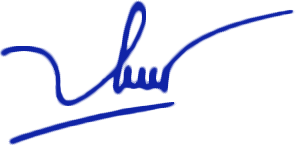 Tăng cường kiểm tra, giám sát các hoạt động kinh doanh, dịch vụ du lịch, cơ sở lưu trú, đảm bảo an toàn vệ sinh thực phẩm... trên địa bàn. Đảm bảo môi trường sạch, đẹp, an toàn, lành mạnh, thân thiện, mến khách... trong suốt thời gian tổ chức các hoạt động chào mừng kỷ niệm 15 năm Ngày thành lập thành phố.Ủy ban nhân dân phường Quyết Thắng: Chủ trì xây dựng kế hoạch, phối hợp các cơ quan liên quan tổ chức hoạt động: Liên hoan ẩm thực (Thời gian: Từ ngày 10/4/2024 đến ngày 12/4/2024; Địa điểm: Tại phố đêm Đăk Bla, phường Quyết Thắng, thành phố Kon Tum), đảm bảo an toàn, hiệu quả.Ủy ban nhân dân phường Thắng Lợi: Chủ trì xây dựng kế hoạch, phối hợp các cơ quan liên quan tổ chức hoạt động: Liên hoan Sắc màu thổ cẩm (Thời gian: Từ ngày 10/4/2024 đến 12/4/2024. Địa điểm: Nhà rông Kon Klor, phường Thắng Lợi, thành phố Kon Tum) đảm bảo an toàn, hiệu quả.Đề nghị Ban Thường trực Ủy ban Mặt trận Tổ quốc Việt Nam, các Tổ chức Chính trị - Xã hội thành phố:Thông tin, tuyền truyền các hoạt động của thành phố kỷ niệm 15 năm Ngày thành lập thành phố Kon Tum (10/4/2009-10/4/2024) trên các kênh thông tin, trang mạng xã hội... của hội, đoàn thể để đoàn viên, hội viên và Nhân dân được biết; vận động đoàn viên, hội viên, Nhân dân tham gia các hoạt động chào mừng kỷ niệm 15 năm Ngày thành lập thành phố theo Kế hoạch.Ban Tổ chức ban hành Kế hoạch tổ chức các hoạt động kỷ niệm 15 năm Ngày thành lập thành phố Kon Tum (10/4/2009-10/4/2024)./.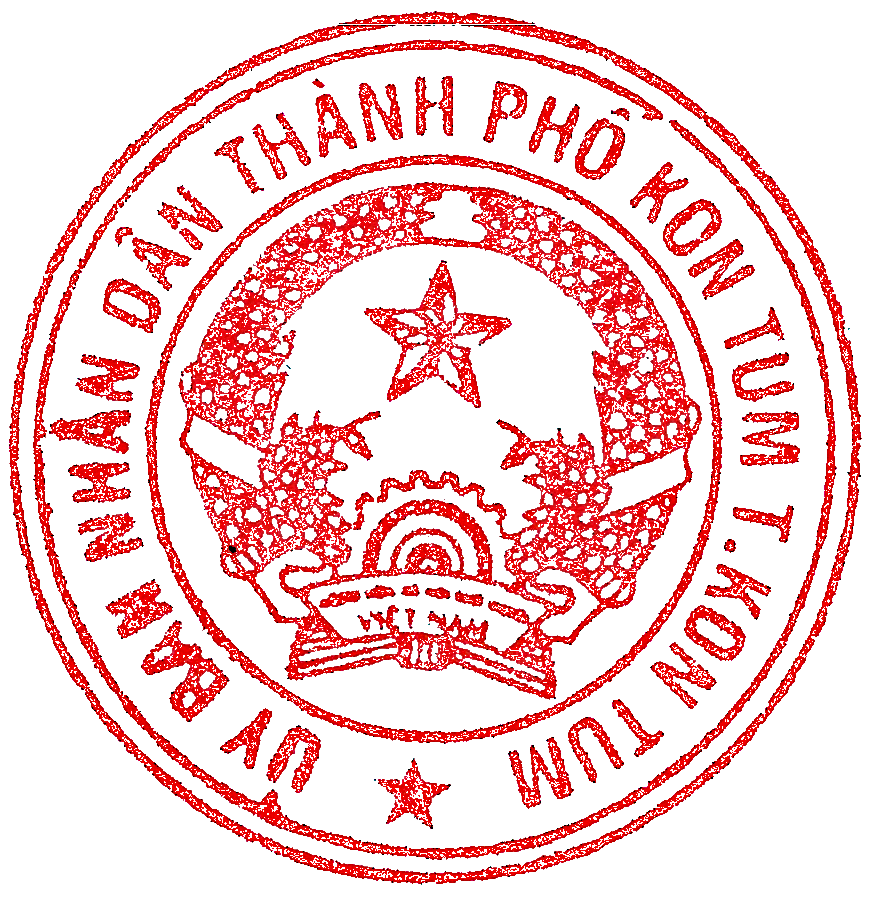 BAN CHỈ ĐẠO CÁC NGÀY LỄ LỚN VÀ SỰ KIỆN LỊCH SỬ QUAN TRỌNG TRÊN ĐỊA BÀNTHÀNH PHỐ KON TUM BAN TỔ CHỨC CÁC HOẠT ĐỘNG KỶ NIỆM 15 NĂM NGÀY THÀNH LẬP THÀNH PHỐ KON TUMSố: 03	/KH-BTCCỘNG HÒA XÃ HỘI CHỦ NGHĨA VIỆT NAMĐộc lập - Tự do - Hạnh phúcTP. Kon Tum, ngày 30	tháng 01 năm 2024Nơi nhận:UBND tỉnh (b/c);Sở Văn hóa, TT&DL;Thường trực Thành ủy (b/c);Ban Chỉ đạo các ngày lễ lớn TP;Đ/c Chủ tịch, các PCT UBND TP;Ban Tuyên giáo Thành ủy;Thường trực HĐND thành phố;Thành viên Ban Tổ chức;Các cơ quan, đơn vị tại mục V;Các phòng, ban thành phố;Đảng ủy các xã, phường (p/h);Lãnh đạo và chuyên viên Văn phòng;Trang thông tin điện tử TP (đăng tải);Lưu: VT, UB(VHXH)TM. BAN TỔ CHỨC TRƯỞNG BAN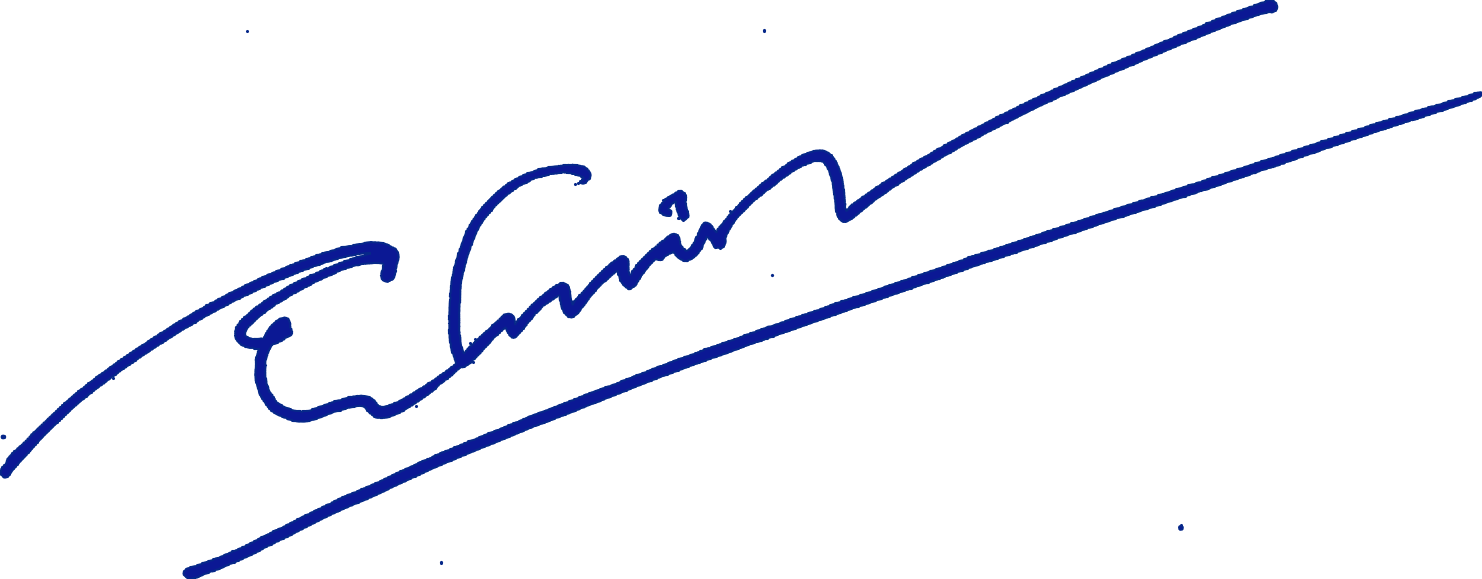 CHỦ TỊCH UBND THÀNH PHỐNguyễn Thanh Mân